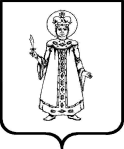    Об утверждении муниципальной программы «Развитие физической культуры и спорта в Угличском муниципальном районе» на 2023 – 2026годыВ соответствии со статьей 179 Бюджетного кодекса Российской Федерации, решениями Думы Угличского муниципального района от 14.12.2023 № 100 «О бюджете Угличского муниципального района на 2024 год и на плановый период 2025 и 2026 годов», от 28.03.2024 №14 «О внесении изменений в решение Думы Угличского муниципального района от 14.12.2023 №100 «О бюджете Угличского муниципального района на 2024 год и на плановый период 2025 и 2026 годов», постановлением Администрации Угличского муниципального района от 14.05.2018 №545 «Об утверждении Положения о программном планировании и контроле в Администрации Угличского муниципального района» Администрация Угличского муниципального районаПОСТАНОВЛЯЕТ:Утвердить муниципальную программу «Развитие физической культуры и спорта в Угличском муниципальном районе» на 2023 – 2026 годы.Управлению финансов Администрации Угличского муниципальнограйона (Зимина О.Н.) обеспечить финансирование муниципальной программы «Развитие физической культуры и спорта в Угличском муниципальном районе» на 2023 - 2026 годы в пределах утвержденных бюджетных ассигнований.Контроль за выполнением настоящего постановления возложить на заместителя Главы Администрации района Дружкову О.А.Опубликовать настоящее постановление без приложения в «Угличской газете».Опубликовать настоящее постановление с приложением на информационном портале Угличского муниципального района http://UGLICH.RU.Настоящее постановление вступает в силу после его официального опубликования.Глава района									А.Г. Курицин Утверждена постановлениемАдминистрации Угличского муниципального района от 07.04.2017 №430  (в редакции от 07.02.2024 № 136, с изменениями от 02.05.2024 №424)МУНИЦИПАЛЬНАЯ ПРОГРАММА«РАЗВИТИЕ ФИЗИЧЕСКОЙ КУЛЬТУРЫ И СПОРТА В УГЛИЧСКОМ МУНИЦИПАЛЬНОМ РАЙОНЕ» НА 2023 – 2026 ГОДЫПаспорт МПОбщая характеристика сферы реализации МПВ соответствии со статьей 16 Федерального закона от 06.10.2003 № 131-ФЗ «Об общих принципах организации местного самоуправления в Российской Федерации», а также Уставом Угличского муниципального района  Ярославской области на территории Угличского муниципального района полномочия по обеспечению условий для развития физической культуры и массового спорта, организации и проведению официальных физкультурно-спортивных мероприятий, мероприятий межпоселенческого характера осуществляет Управление физической культуры, спорта и молодежной политики Администрации Угличского муниципального района, школьного спорта – Управление образования Администрации района.В соответствии с соглашениями о передаче осуществления полномочий, заключенных с органами местного самоуправления сельских поселений, реализация полномочий по обеспечению условий для развития на территории поселений физической культуры, школьного спорта и массового спорта, организации проведения официальных физкультурно-оздоровительных и спортивных мероприятий осуществляется Администрацией Угличского муниципального района в лице ее структурных подразделений.По данным государственной статистической отчетности за 2023 год, численность населения Угличского муниципального района, систематически занимающегося физической культурой и спортом составляет  22 352 человека, или 55,42 % от численности населения Угличского муниципального района в возрасте от 3 до 79 лет.Численность лиц с ограниченными возможностями здоровья, систематически занимающихся физической культурой и спортом, остается невысокой.На территории Угличского муниципального района 3 организации реализуют  дополнительные образовательные программы  спортивной подготовки по видам спорта: муниципальное бюджетное учреждение дополнительного образования  «Спортивная школа «Спарт» Угличского муниципального района  (далее – МБУ ДО  «Спортивная школа «Спарт» УМР), муниципальное автономное учреждение дополнительного образования Спортивная школа «Витязь» Угличского муниципального района (далее – МАУ ДО Спортивная школа «Витязь» УМР), муниципальное автономное образовательное учреждение дополнительного образования Детско-юношеская спортивная школа Угличского муниципального района (далее – МАОУ ДО ДЮСШ УМР). Муниципальное автономное учреждение «Физкультурно-оздоровительный комплекс «Олимп» (МАУ «ФОК «Олимп»), МБУ ДО «Спортивная школа «Спарт» УМР, МАУ ДО Спортивная школа «Витязь» УМР, МАОУ ДО ДЮСШ УМР  осуществляют работу среди детей и подростков, направленную на укрепление их здоровья, всестороннее физическое развитие.Спортивные школы тесно взаимодействуют с общеобразовательными организациями и дошкольными образовательными организациями. Общее количество специалистов тренерско-преподавательского состава остается стабильным. По состоянию на 31.12.2023 работает 138 штатных работников тренерско-преподавательского состава.Из общего количества штатных работников 23 человек работают в сельской местности, что составляет 16,7 % от общего количества работников.Образовательный ценз: высшее специальное образование имеют 102  человека– 73,9 %, средне специальное - 33 человека – 23,9 %.Возрастная категория: 30 человек – 21,7 % составляют специалисты до 30 лет; 82 человек – 59,5 % от 31 года до 59 лет;  60 лет и старше  – 26 человек –  18,8 %.Женщины составляют 53,6 % от общего количества штатных работников тренерско-преподавательского состава.Назревает необходимость в «омоложении» тренерского состава.Тренировочный процесс в учреждениях обеспечивают 38тренеров – преподавателей. По состоянию на 31.12.2023 года зарегистрировано 51 физкультурно-спортивный клуб, в том числе: 26 школьных физкультурно-спортивных клубов;2 студенческий физкультурно-спортивных клуба;5 спортивных клубов в форме автономных некоммерческих организаций;18 физкультурно-спортивных клубов в форме общественных организаций.Спортсмены района ежегодно принимают участие в более 200 региональных, межрегиональных, всероссийских и международных спортивных мероприятиях.Углич – площадка для проведения региональных соревнований по кудо, футболу, волейболу,  самбо, джиу-джитсу.За последние 5 лет подготовлено 6 Мастеров спорта, 53 кандидата в мастера спорта, 684 спортсменам присвоены массовые спортивные разряды.В целях стимулирования дальнейшего профессионального роста тренеров, повышения спортивного мастерства спортсменов на протяжении 20 лет проводится муниципальный смотр-конкурс «Лауреат спорта», ежегодно более десяти спортсменов становятся стипендиатами Главы Угличского муниципального района. Сформирована система проведения на территории Угличского муниципального района межпоселенческих, муниципальных физкультурно-спортивных и спортивных мероприятий на основе формирования Единого календарного плана. Стало традиционным проведение муниципальной спартакиад среди сельских поселений района (по 13 видам спорта), Спартакиады трудящихся города Углича (по 14 видам спорта), муниципальной спартакиады работников образовательных учреждений района (по 9 видам спорта).Для обеспечения деятельности учреждений, их сохранения и развития Управлением образования Администрации Угличского муниципального района ежегодно проводится муниципальная спартакиады среди обучающихся городских и сельских общеобразовательных учреждений района.Угличский муниципальный район один из первых включился в работу по внедрению Всероссийского физкультурно-спортивно комплекса «Готов к труду и обороне».На базе МБУ ДО «Спортивная школа «Спарт» УМР создан Центр тестирования по выполнению нормативов Всероссийского физкультурно-спортивного комплекса «Готов к труду и обороне» среди населения в возрасте от 18 лет и старше. На базе МАОУ ДОД Детско-юношеской спортивной школы и ГОУПО ЯО Угличского индустриально-педагогического колледжа места тестирования для выпускников образовательных учреждений.Прием нормативов комплекса ГТО осуществлялся по предварительной записи, в рамках Единых дней ГТО по плаванию, летнему многоборью ГТО, бегу по пересеченной местности, бегу на лыжах, стрельбе из электронного оружия. В 2023 году уменьшилась  численность населения Угличского муниципального района в возрасте от 18 лет и старше принявших участие в выполнении нормативов комплекса ГТО по сравнению с 2022 годом (2023 – 467,2022 – 531, 2021 – 469, 2020 – 521, 2019 – 686, 2018 год – 507 человек, 2017 год – 103).За  последние 6 лет 767 угличанина в возрасте от 18 и старше выполнивших нормативы комплекса ГТО на  знаки отличия ГТО.В 2020-2023 годах 17 людей с ограниченными возможностями здоровья и инвалидов приняли участие в выполнении нормативов (испытаний) комплекса ГТО, 12 из них выполнили нормативы комплекса ГТО на знаки отличия ГТО.В Угличском муниципальном районе работа по созданию условий для занятий физической культурой и спортом, массовым спортом для всех категорий и групп населения, в том числе повышение уровня обеспеченности населения объектами спорта ведется целенаправленно. На территории муниципального района по состоянию на 31.12.2023 года функционируют 105 спортивных сооружения и объекта спорта всех форм собственности, в том числе: 2 - федеральные, 10 –региональные, 92 – муниципальные, 1 – частное. Для детей и подростков в зимний период организована работа катков на открытом воздухе на Успенской площади города Углича, на стадионе «Чайка». Для массового катания и тренировочных занятий обустроены лыжные трассы на стадионе «Чайка», в северном районе города Углича, в с. Ильинское Ильинского сельского поселения.Организован прокат спортивного инвентаря на стадионе «Чайка». Потребность жителей города Углича в лыжных комплектах и коньках, туристическом снаряжении обеспечена в полном объеме. В то же время требуется обновление зимнего инвентаря пункта проката за счет внебюджетных средств.Уровень обеспеченности населения спортивными сооружениями еще не полностью удовлетворяет потребности детей и подростков, населения города и района в занятиях физической культурой и спортом. Остро ощущается нехватка спортивных залов, ледового дворца.Имеющаяся инфраструктура в целом находится в удовлетворительном состоянии, но требует модернизации в соответствии с современными требованиями к объектам физической культуры и спорта, их безопасности.Отсутствие современной лыжной базы препятствуют развитию видов спорта: лыжные гонки, полиатлон. Требуется реконструкция трибун и подтрибунных помещений стадиона «Чайка», замена полового покрытия спортивного зала Физкультурно-оздоровительного центра.Укрепление материально-технической базы спортивных учреждений, обеспеченность спортивных инвентарем спортивных школ в соответствии с Федеральными стандартами спортивной подготовки по видам спорта является сегодня одной из первоочередных задач. Остро стоит проблема обновления спортивного оборудования и инвентаря по видам спорта: пауэрлифтинг, хоккей, кудо, полиатлон, футбола, волейбол, лыжные гонки, самбо, шахматы, спортивная акробатика.Несмотря на положительные сдвиги в развитии физической культуры и спорта в районе, отрасль в целом продолжает развиваться по инерционному пути, сохраняя существующие традиционные подходы и тенденции.Анализируя сильные и слабые стороны, возможности можно сделать вывод о том, что существуют достаточно позитивные факторы внутреннего и внешнего характера, способные обеспечить успешное осуществление реализации намеченных мероприятий муниципальной программы.2. Приоритеты политики Угличского муниципального района всфере реализации МП  и ожидаемыеконечные результаты ее реализацииПриоритетом органов местного самоуправления является создание на территории Угличского муниципального района условий, способствующих привлечению наибольшего количества жителей района к систематическим занятиям физической культурой и спортом, формированию здорового образа в рамках осознанного отношения к своему здоровью, созданию качественной системы спортивной подготовки, устойчивому развитию спортивной инфраструктуры.В качестве основных приоритетных направлений определены:развитие физической культуры и массового спорта;поддержка системы подготовки спортивного резерва;развитие системы физической культуры и спорта для лиц с ограниченными возможностями здоровья;развитие инфраструктуры физической культуры и спорта;совершенствование системы управления физической культурой и спортом.Основными задачами в рамках приоритетных направлений являются:совершенствование системы массовой физической культуры и спорта:муниципальная поддержка организаций, осуществляющих физкультурно-спортивную работу по месту жительства, работы и учебы граждан, в том числе организаций, проводящих работу среди лиц с ограниченными возможностями здоровья;поддержка деятельности спортивных клубов в общеобразовательных учреждениях и учреждениях профессионального образования;совершенствование системы подготовки спортивного резерва:совершенствование механизмов межведомственного взаимодействия учреждений, осуществляющих подготовку спортивного резерва;осуществление муниципальной поддержки учреждений и общественных организаций муниципальной системы спортивной подготовки, в том числе и в целях повышения уровня оснащенности современным высокотехнологичным инвентарем и оборудованием;реализация мероприятий, направленных на повышение уровня научно-методического и медико-биологического сопровождения спорта системы подготовки спортивного резерва;создание оптимальных условий спортивной подготовки для спортсменов Угличского муниципального района, являющихся кандидатами в спортивные сборные команды Ярославской области;развитие спорта лиц с ограниченными возможностями здоровья и инвалидов:строительство и реконструкция спортивных сооружений района;обустройство плоскостных спортивных сооружений;введение механизмов государственно-частного партнерства по строительству и реконструкции спортивных объектов на территории района;эффективности межотраслевого и межуровневого взаимодействия;создание информационных систем и межотраслевых баз данных в сфере физической культуры и спорта;повышение квалификации работников учреждений и организаций сферы физической культуры и спорта;совершенствование нормативного правового и методического обеспечения отрасли физической культуры и спорта.Основными ожидаемыми конечными результатами реализации муниципальной программы являются:создание эффективной модели вовлечения различных групп населения в систематические занятия физической культурой и спортом;повышение мотивации различных групп населения к ведению здорового образа жизни;создание развитой системы спортивных клубов, осуществляющих деятельность по месту учебы, работы и жительства населения;повышение эффективности системы подготовки спортивного резерва;увеличение количества организаций в сфере физической культуры и спорта, работающих с лицами с ограниченными возможностями здоровья;увеличение количества спортивных объектов;повышение качества и доступности спортивно-оздоровительных услуг, предоставляемых спортивными учреждениями и организациями;повышение информационной открытости отрасли физической культуры и спорта.Реализация Программы будет способствовать решению проблем в сфере физической культуры и спорта, таких как недостаточность спортивных баз, удовлетворяющих в полном объеме потребности муниципальных учреждений по техническому и временному параметрам, а также их несоответствие требованиям действующего законодательства, что в конечном итоге повысит доступность и качество спортивно-оздоровительного этапа подготовки, тренировочного процесса и проведения спортивных соревнований для различных категорий населения.Социальный эффект от реализации мероприятий программы заключается:в привлечении населения района к систематическим занятиям физическойкультурой и спортом;в создании условий для устойчивого развития физической культуры и спортана территории района;в развитии материально-технической базы сферы физической культуры испорта;в повышении эффективности физкультурно-спортивной работы с детьми,подростками и молодежью, в том числе с несовершеннолетними, находящимися в социально опасном положении, имеющими ограниченные возможности здоровья;в обеспечении развития и поддержки детско-юношеского спорта.Можно выделить следующие основные преимущества программно-целевого метода:комплексный подход к решению проблемы;выполнение мероприятий Программы;распределение полномочий и ответственности между исполнителями         мероприятий  Программы;планирование мероприятий Программы и мониторинг результатов их реализации;обоснование необходимых для реализации Программы финансовых средств.Основными рисками, которые могут осложнить решение обозначенных задач программно-целевым методом, являются:ухудшение социально-экономической ситуации;недостаточное ресурсное обеспечение запланированных мероприятий;техническая изношенность существующей материально-технической базы;недостаточность спортивных объектов, удовлетворяющих потребностиграждан.Указанные риски могут привести к значительному снижению эффективности реализуемых мер, направленных на решение задач, определенных Программой.Экономический эффект Программы достигается путем оптимального и рационального расходования бюджетных средств в соответствии с целями и задачами для достижения социально значимых результатов, обозначенных в Программе, а также привлечения иных источников для реализации Программы.3. Цель и целевые показатели МПЦель муниципальной программы: Обеспечение возможности для населения Угличского муниципального района систематически заниматься физической культурой и спортом, повышение конкурентоспособности спортсменов Угличского муниципального района на спортивных соревнованиях различного уровня. Показатели «Доля населения Угличского муниципального района в возрасте от 30 до 54 лет, систематически занимающихся физическойкультурой и спортом», «Уровень обеспеченности населения Угличского муниципального района спортивными сооружениями исходя из  единовременной пропускной способности объектов спорта» уменьшился в связи с увеличением  численности населения Угличского муниципального района (01.01.2022-43 703 человек, 01.01.2023 – 46 689 человек). Задачи муниципальной программыОбобщенная характеристика мер регулирования в рамках муниципальной программыК мерам муниципального регулирования в рамках муниципальной программы относятся меры правового регулирования, направленные на совершенствование нормативной правовой базы, затрагивающие организационные, экономические и социальные основы деятельности в сфере физической культуры и спорта.Общее управление реализацией муниципальной программы осуществляется ответственный исполнитель Программы - Управление физической культуры, спорта и молодежной политики Администрации Угличского муниципального района, которое осуществляет координацию деятельности всех участников муниципальной программы, обеспечивая их согласованные действия по подготовке и реализации мероприятий в рамках муниципальной программы, а также по целевому и эффективному использованию средств районного бюджета и внебюджетных источников.В целях организации и проведения основных мероприятий муниципальной программы формируются рабочие группы из числа представителей организаций и ведомств, участвующих в реализации муниципальной программы. Работа по формированию и организации деятельности рабочих групп осуществляется Управлением физической культуры, спорта и молодежной политики Администрации района, Управлением образования Администрации района.Управлением физической культуры, спорта и молодежной политики Администрации района, совместно с заинтересованными организациями готовит проекты нормативных правовых документов, необходимых для реализации муниципальной программы, обеспечивает их общественную экспертизу и вносит их на рассмотрение и утверждение Администрации Угличского муниципального района.Муниципальная программа реализуется через систему ежегодного уточнения программных показателей и оценку промежуточных и итоговых результатов, выполнения мероприятий по реализации муниципальной программыКонтроль реализации муниципальной программы заключается в сравнении фактических данных о реализации муниципальной программы с плановыми значениями, выявлении отклонений, анализе отклонений и, при необходимости, формировании корректирующих воздействий. Ответственный исполнитель Программы осуществляет оперативный контроль за ходом реализации муниципальной программы, в том числе выполняет следующие функции:сбор и систематизация статистической и аналитической информации о реализации мероприятий муниципальной программы; размещение в срок не позднее 10 рабочих дней с момента ее утверждения/внесения изменений организует размещение на официальном сайте Угличского муниципального района в информационно-телекоммуникационной сети «Интернет» текста муниципальной программы, а также направляет уведомление в государственную автоматизированную информационную систему "Управление" для регистрации муниципальной программы в федеральном государственном реестре документов стратегического планирования;обеспечение взаимодействия структурных подразделений Администрации района, учреждений и организаций, участвующими в реализации муниципальной программы;предоставление в Управление экономики и прогнозирования Администрации района отчетов о ходе реализации муниципальной программы, согласованные с Управлением финансов Администрации района 2 раза в год не позднее 20 июля текущего года и не позднее 20 февраля года, следующего за отчетным;размещение после принятия Управлением экономики и прогнозирования Администрации района отчетов о реализации муниципальной программы на официальном сайте Угличского муниципального района в информационно-телекоммуникационной сети «Интернет» не позднее 15 марта и не позднее 15 августа, а также заносит отчетные данные в государственную автоматизированную информационную систему «Управление».Исполнители муниципальной программы:2 раза в год до 10 июля и 10 февраля предоставляют отчет о ходе реализации муниципальной программы в Управление физической культуры, спорта и молодежной политики Администрации Угличского муниципального района;размещают информацию о ходе реализации мероприятий муниципальной программы на сайте Администрации района, в СМИ;осуществляют подготовку предложений о распределении средств местного бюджета, предусмотренных на реализацию муниципальной программы.Исполнители муниципальной программы несут ответственность за своевременность и точность выполнения мероприятий муниципальной программы, рациональное использование выделенных бюджетных средств.Управление информатизации и связи Администрации района организует размещение в сети Интернет информации о ходе реализации программных мероприятий.Мероприятия муниципальной программы реализуются с использованием следующих механизмов финансирования:Мероприятия муниципальной программы, реализация которых планируется совместно с Департаментом по физической культуре, спорта и молодежной политики Ярославской области, предполагается осуществлять через заключение в установленном порядке соответствующих соглашений (договоров);Управление физической культуры, спорта и молодежной политики Администрации района формирует муниципальные задания на предоставление услуг, выполнение работ для муниципальных учреждений, находящихся в функциональном подчинении Управления на основе постановления Администрации Угличского муниципального района от 14.12.2015 №1904 «Об утверждении Порядка формирования муниципального задания на оказание муниципальных услуг (выполнение работ) в отношении муниципальных учреждений Угличского муниципального района и финансового обеспечения выполнения муниципального задания»;Порядок приобретения товаров (выполнения работ, оказания услуг), необходимых для реализации мероприятий МП, определяется в соответствии с Федеральным законом от 05.04.2013 №44-ФЗ «О контрактной системе в сфере закупок товаров, работ, услуг для обеспечения государственных и муниципальных нужд»;Ответственность за реализацию муниципальной программы несет ответственный исполнитель в лице руководителя Управления.Расчет результативности и эффективности реализации муниципальной программы производится ответственным исполнителем муниципальной программы на основании Методики оценки результативности и эффективности реализации муниципальных программ Угличского муниципального района согласно приложению № 6 к Положению о программном планировании и контроле в Администрации Угличского муниципального района, утвержденному постановлением Администрации района от 14.05.2018 №545.Ресурсное обеспечение муниципальной программыФинансовые ресурсыТрудовые ресурсыМероприятия муниципальной программы  планируется реализовать трудовыми ресурсами Управления физической культуры, спорта и молодежной политики Администрации района, Управлением образования Администрации района, являющихся исполнителями отдельных мероприятий муниципальной программы, трудовыми ресурсами муниципальных учреждений, находящихся в функциональной подчиненности Управления физической культуры, спорта и молодежной политики Администрации района, Управлением образования Администрации района, Управления социальной политики и труда Администрации района, Управления культуры Администрации района, трудовыми ресурсами социально-ориентированных некоммерческих организаций, осуществляющих деятельность в области физической культуры и спорта, физкультурно-спортивными клубами. Мероприятия муниципальной программы, в рамках которых предусмотрено проведение закупочных процедур в соответствии с Федеральным законом от 05.04.2013 №44-ФЗ «О контрактной системе в сфере закупок товаров, работ, услуг для обеспечения государственных и муниципальных нужд», планируется реализовать с привлечением участников закупок, признанных победителями закупочных процедур и заключивших муниципальные контракты. Привлечения дополнительных трудовых ресурсов не требуется.Перечень мероприятий муниципальной программыСписок условных сокращенийПриложение №1к муниципальной программе «Развитие физической культуры и спорта в Угличском  муниципальном районе» на 2023-2026 годы, утвержденной  постановлением Администрации Угличского муниципального района от 07.04.2027 №430 (в редакции от 07.02.2024 № 136, с изменениями  от 02.05.2024 №424)ПАСПОРТ ОБЪЕКТА капитального строительства спортивного зала в с. Улейма  (МОУ Улейминская  СОШ имени Героя Советского Союза Дерюгина А.В.)Приложение №2к муниципальной программе «Развитие физической культуры и спорта в Угличском муниципальном районе» на 2023-2026 годы, утвержденной постановлением Администрации Угличского муниципального района от 07.04.2017 №430 (в редакции от 07.02.2024 № 136, с изменениями от 02.05.2024 №424)Обоснование  показателей  муниципальной программы  по развитию инфраструктуры физической культуры и спорта Угличского муниципального районаВ рамках национального  проекта «Образование»   в 2024 году планируется ввести в эксплуатацию  новый корпус МОУ «Средняя общеобразовательная школа №5», который будет включать  в себя три  спортивных зала с единовременной пропускной способностью 75 человек.  Многофункционная спортивная площадка (школьный стадион)   также планируется   обустроить в 2024 году с единовременной пропускной способностью 75 человек.В целях достижения результатов  региональной целевой программы «Создание условий для занятий физической культурой и спортом в Ярославской области» в рамках государственной программы «Развитие физической культуры и спорта в Ярославской области» на 2021-2025 годы, утвержденной постановление Правительства Ярославской области  от 31.03.2021 №175-п в 2026 году  планируется создание «умной спортивной площадки».Единовременная пропускная способность спортивных объектов, при введении в эксплуатацию вышеперечисленных объектов по направлению, касающемуся совершенствованию условий для развития массового спорта увеличиться на 250 человек. Приложение №3к муниципальной программе «Развитие физической культуры и спорта в Угличском муниципальном районе» на 2023-2026 годы, утвержденной постановлением Администрации Угличского муниципального района от 07.04.2017 №430 (в редакции от 07.02.2024 № 136, с изменениями от 02.05.2024 №424)Обоснование потребностей в ресурсах, необходимых для реализации МПВ  2023 году  в рамках мероприятий по обустройству и функционированию Ледового  комплекса на Успенской площади  города Углича были   выделены  ассигнования  и денежные средства в сумме  24 547,0 тыс. рублейНа завершение   работ по   обустройству, функционированию и демонтажу  Ледового  комплекса на Успенской площади  города Углича в 2024 году необходимы ассигнования и денежные средства в сумме 6 954,0  тысяч  рублей,  в том числе: 5 937,0 тысяч   рублей (муниципальный контракт  ООО «Богачево»),  1 017,0 тысяч  рублей  – на оплату расходов по электроснабжению Ледового комплекса, иные расходы.В 2026 году в рамках мероприятий по созданию «умной» спортивной площадки  необходимы дополнительные ассигнования и денежные средства  в сумме  около 1 500,0 тысяч рублей на  обустройство территории для ее создания.Ответственный исполнитель МПУправление физической культуры, спорта и молодежной политики Администрации Угличского муниципального района - начальник: Федорова Лилия Анатольевна 8(48532) 2-00-09Управление физической культуры, спорта и молодежной политики Администрации Угличского муниципального района - начальник: Федорова Лилия Анатольевна 8(48532) 2-00-09Куратор МПЗаместитель Главы Администрации Угличского муниципального района Дружкова Ольга Анатольевна8(48532) 2-25-84Заместитель Главы Администрации Угличского муниципального района Дружкова Ольга Анатольевна8(48532) 2-25-84Срок действия МП2023 - 2026 годы2023 - 2026 годыИсполнители МПУправление образования Администрации Угличского муниципального районаИ.о. начальника Управления образования Администрации Угличского муниципального района Дерунова Оксана Вячеславовна 8(48532) 2-06-30,    8(48532) 2-10-39Исполнители МПМуниципальное автономное учреждение дополнительного образования  Спортивная школа «Витязь» Угличского муниципального районаДиректор муниципального автономного учреждения дополнительного образования Спортивная школа «Витязь» Угличского муниципального района Волков Сергей Алексеевич8(48532) 2-51-46Исполнители МПМуниципальное автономное образовательное учреждение дополнительного образования Детского-юношеская спортивная школа Угличского муниципального районаДиректор муниципального автономного образовательного учреждения дополнительного образования Детско-юношеская спортивная школа Угличского муниципального района Ражев Андрей Вячеславович (48532) 5-77-60Исполнители МПМуниципальное бюджетное учреждение дополнительного образования  «Спортивная школа «Спарт» Угличского муниципального районаДиректор муниципального бюджетного учреждения дополнительного образования  Спортивная школа «Спарт» Угличского муниципального района Желтов Роман Анатольевич 8(48532) 5-01-43Исполнители МПМуниципальное автономное учреждение «Физкультурно-оздоровительный комплекс «Олимп»И.о. директора муниципального автономного учреждения «Физкультурно оздоровительный комплекс «Олимп» Павлинов Дмитрий Владимирович 8(48532) 2-90-59Исполнители МПФизкультурно-спортивные клубы по месту учебы, жительства, работы граждан Угличского муниципального районаФизкультурно-спортивные клубы по месту учебы, жительства, работы граждан Угличского муниципального районаИсполнители МПСоциально ориентированные некоммерческие организации спортивной направленностиСоциально ориентированные некоммерческие организации спортивной направленностиИсполнители МПУчреждения и организации Угличского муниципального районаУчреждения и организации Угличского муниципального районаЦели МПОбеспечение возможности для населения Угличского муниципального района систематически заниматься физической культурой и спортом, повышение конкурентоспособности спортсменов Угличского муниципального района на региональных, межрегиональных, всероссийских и международных спортивных соревнованиях. Обеспечение возможности для населения Угличского муниципального района систематически заниматься физической культурой и спортом, повышение конкурентоспособности спортсменов Угличского муниципального района на региональных, межрегиональных, всероссийских и международных спортивных соревнованиях. Объем финансирования МП за счет всех источниковВсего по муниципальной программе «Развитие физической культуры и спорта в Угличском муниципальном районе» на 2023-2026 годы: 182 807,0 тыс. рублей, в том числе:2023 год – 55 048,0 тыс. рублей;2024 год – 36 537,0 тыс. рублей;2025 год – 63 280,0 тыс. рублей;2026 год – 27 942,0 тыс. рублейВсего по муниципальной программе «Развитие физической культуры и спорта в Угличском муниципальном районе» на 2023-2026 годы: 182 807,0 тыс. рублей, в том числе:2023 год – 55 048,0 тыс. рублей;2024 год – 36 537,0 тыс. рублей;2025 год – 63 280,0 тыс. рублей;2026 год – 27 942,0 тыс. рублейЭлектронный адрес размещения информации о МП в информационно - телекоммуникационной сети «Интернет»http://uglich.ru/oficial/rp/http://uglich.ru/oficial/rp/№ п/пНаименование показателяЕдиница измеренияПлановое значение показателяПлановое значение показателяПлановое значение показателяПлановое значение показателяПлановое значение показателя№ п/пНаименование показателяЕдиница измерениябазовое значение 2022год2023 год2024год2025 год2026год123456781.1.Доля населения Угличского муниципального района в возрасте от 3 до 79 лет,  систематически занимающихся физической культурой и спортомпроцентов54,855,4253,853,853,81.2.Доля населения Угличского муниципального района в возрасте от 3 до 29 лет,  систематически занимающихся физической культурой и спортомпроцентов83,583,585,785,785,71.3.Доля населения Угличского муниципального района в возрасте от 30 до 54 лет,  систематически занимающихся физической культурой и спортомпроцентов44,5746,043,343,343,31.4.Доля населения Угличского муниципального района в возрасте от 55 до 79 лет,  систематически занимающихся физической культурой и спортомпроцентов38,2940,040,240,240,21.5.Доля лиц с ограниченными возможностями здоровья и инвалидов, систематически занимающихся физической культурой и спортом, в общей численности указанной категории населения районапроцентов26,330,030,030,030,01.6.Уровень обеспеченности населения Угличского муниципального района спортивными сооружениями исходя из единовременной пропускной способности объектов спортапроцентов56,1756,1750,050,051,01.7.Количество информационных материалов в СМИ, направленных на пропаганду физической культуры и спорта, здорового образа жизниединиц650650700700700Наименование задачиРезультатРезультатРезультатРезультатРезультатРезультатНаименование задачиНаименование показателяединица измерения2023год2024год2025 год2026 год12345671. Организация мероприятий в сфере подготовки спортивного резерва и поддержка спорта высших достиженийКоличество подготовленных спортсменов массовых разрядовединиц1501501501501. Организация мероприятий в сфере подготовки спортивного резерва и поддержка спорта высших достиженийДоля спортсменов-разрядников, имеющих разряды и звания (от 1 спортивного разряда до почетного спортивного звания «Заслуженный мастер спорта»), в общей численности спортсменов-разрядников в системе физкультурно-спортивных организацияхпроцентов131313131. Организация мероприятий в сфере подготовки спортивного резерва и поддержка спорта высших достиженийДоля организаций, оказывающих услуги по реализации дополнительных образовательных программ  спортивной подготовке в соответствии с федеральными стандартами спортивной подготовки, в общем количестве организаций, в том числе для лиц с ограниченными возможностями здоровья и инвалидовпроцентов7575751001. Организация мероприятий в сфере подготовки спортивного резерва и поддержка спорта высших достиженийКоличество лиц, проходящих спортивную подготовку по дополнительным образовательным программам спортивной подготовки человек5355355355601. Организация мероприятий в сфере подготовки спортивного резерва и поддержка спорта высших достиженийКоличество межмуниципальных, региональных, межрегиональных, всероссийских и международных спортивных мероприятий, в которых приняли участие представители районаединиц2002202002002. Развитие инфраструктуры  физической культуры и спорта Угличского муниципального районаКоличество спортивных сооружений в Угличском муниципальном районеединиц1051091101112. Развитие инфраструктуры  физической культуры и спорта Угличского муниципального районаЕдиновременная пропускная способность спортивных сооружений Угличского муниципального районачеловек25812731275528552. Развитие инфраструктуры  физической культуры и спорта Угличского муниципального районаКоличество спортивных объектов, введенных в эксплуатацию единиц4112. Развитие инфраструктуры  физической культуры и спорта Угличского муниципального районаКоличество спортивных объектов, введенных в эксплуатацию в рамках Программы по направлению, касающемуся совершенствованию условий для развития массового спортаединиц112. Развитие инфраструктуры  физической культуры и спорта Угличского муниципального районаКоличество спортивных объектов, на которых проведена реконструкция ремонтединиц12. Развитие инфраструктуры  физической культуры и спорта Угличского муниципального районаЕдиновременная пропускная способность спортивных объектов, введенных в эксплуатацию спортивных сооружений по направлению, касающемуся совершенствованию условий для развития массового спортачеловек150241002. Развитие инфраструктуры  физической культуры и спорта Угличского муниципального районаЕдиновременная пропускная способность спортивных объектов, введенных в эксплуатацию в рамках Программы по направлению, касающемуся совершенствованию условий для развития массового спортачеловек241003. Создание условий для развития на территории Угличского муниципального района физической культуры и массового спортаКоличество физкультурных и спортивно - оздоровительных мероприятий, проведённых на территории районаединиц1401401401403. Создание условий для развития на территории Угличского муниципального района физической культуры и массового спортаДоля квалифицированных тренеров и тренеров-преподавателей физкультурно-спортивных организаций, работающих по специальностипроцентов83,084,085,085,03. Создание условий для развития на территории Угличского муниципального района физической культуры и массового спортаДоля граждан от 6 до 15 лет, занимающихся в физкультурно-спортивных организациях, в общей численности детей и молодежи данной категориипроцентов24,62525253. Создание условий для развития на территории Угличского муниципального района физической культуры и массового спортаКоличество физкультурно-спортивных клубов, созданных по месту жительства, учебы, работыединиц505151523. Создание условий для развития на территории Угличского муниципального района физической культуры и массового спортаЧисло граждан Угличского муниципального района, принявшего участие в выполнении нормативов испытаний (тестов) Всероссийского физкультурно-спортивного комплекса «Готов к труду и обороне» в возрасте от 18 лет и старшечеловек4544964964963. Создание условий для развития на территории Угличского муниципального района физической культуры и массового спортаЧисло выпускников образовательных организаций Угличского муниципального района, принявших участие в выполнении нормативов испытаний (тестов) Всероссийского физкультурно-спортивного комплекса «Готов к труду и обороне» от численности выпускниковчеловек1001001001003. Создание условий для развития на территории Угличского муниципального района физической культуры и массового спортаЧисло обучающихся образовательных организаций Угличского муниципального района, принявших участие в выполнении нормативов испытаний (тестов) Всероссийского физкультурно-спортивного комплекса «Готов к труду и обороне»человек1250125012501 2503. Создание условий для развития на территории Угличского муниципального района физической культуры и массового спортаДоля населения Угличского муниципального района, принявшего участие в выполнении нормативов испытаний (тестов) Всероссийского физкультурно-спортивного комплекса «Готов к труду и обороне» от численности населения, проживающего на территории района в возрасте от 18 лет и старшепроцентов1,51,51,51,53. Создание условий для развития на территории Угличского муниципального района физической культуры и массового спортаДоля населения Угличского муниципального района, выполнившего нормативы испытаний (тестов) ВФСКМ ГТО на знаки отличия, в общей численности населения Угличского муниципального района, принявшего участие в выполнении нормативов испытаний (тестов) ВФСК ГТОпроцентов14,014,014,014,03. Создание условий для развития на территории Угличского муниципального района физической культуры и массового спортаКоличество лиц с ограниченными возможностями здоровья и инвалидов, систематически занимающихся физической культурой и спортомчеловек5505505505503. Создание условий для развития на территории Угличского муниципального района физической культуры и массового спортаКоличество информационных материалов в СМИ, направленных на пропаганду физической культуры и спорта, здорового образа жизниединиц650700700700№ п/пИсточник финансированияВсегоОценка расходов (тыс. руб.), в том числе по годам реализацииОценка расходов (тыс. руб.), в том числе по годам реализацииОценка расходов (тыс. руб.), в том числе по годам реализацииОценка расходов (тыс. руб.), в том числе по годам реализации№ п/пИсточник финансированияВсего20232024202520261234561.Муниципальная целевая программа «Физическая культура и спорт Угличского муниципального района»   на 2023-2026 годы182 807,055 048,036 537,063 280,027 942,01.местные средства 115 112,051 153,032 407,020 204,011 348,01.областной бюджет18 783,01 071,0785,012 333,04 594,01.федеральный бюджет42 743,030 743,012 000,01.средства городского поселения Углич 2 200,01 000,01 200,01.средства сельских поселений3 969,01 824,02 145,0№ п/пНаименование задачи / мероприятияРезультат выполнения задачи/мероприятияРезультат выполнения задачи/мероприятияСроки реализации, годыПлановый объем финансирования (тыс. руб.)Плановый объем финансирования (тыс. руб.)Плановый объем финансирования (тыс. руб.)Плановый объем финансирования (тыс. руб.)Плановый объем финансирования (тыс. руб.)Плановый объем финансирования (тыс. руб.)Исполнитель и участники мероприятия № п/пНаименование задачи / мероприятиянаименование (единица измерения)плановое значениеСроки реализации, годывсегоРБОБФСБПВИИсполнитель и участники мероприятия 1234567891011121.Задача 1. Организация мероприятий в сфере подготовки спортивного резерва и поддержки спорта  высших достиженийЗадача 1. Организация мероприятий в сфере подготовки спортивного резерва и поддержки спорта  высших достиженийЗадача 1. Организация мероприятий в сфере подготовки спортивного резерва и поддержки спорта  высших достижений2023-2026118497,0109816,02 612,06 069,0УФКСиМП;УО1.Задача 1. Организация мероприятий в сфере подготовки спортивного резерва и поддержки спорта  высших достиженийЗадача 1. Организация мероприятий в сфере подготовки спортивного резерва и поддержки спорта  высших достиженийЗадача 1. Организация мероприятий в сфере подготовки спортивного резерва и поддержки спорта  высших достижений202354 815,050 920,01 071,02824,0УФКСиМП;УО1.Задача 1. Организация мероприятий в сфере подготовки спортивного резерва и поддержки спорта  высших достиженийЗадача 1. Организация мероприятий в сфере подготовки спортивного резерва и поддержки спорта  высших достиженийЗадача 1. Организация мероприятий в сфере подготовки спортивного резерва и поддержки спорта  высших достижений202434 476,030 446,0785,03 245,0УФКСиМП;УО1.Задача 1. Организация мероприятий в сфере подготовки спортивного резерва и поддержки спорта  высших достиженийЗадача 1. Организация мероприятий в сфере подготовки спортивного резерва и поддержки спорта  высших достиженийЗадача 1. Организация мероприятий в сфере подготовки спортивного резерва и поддержки спорта  высших достижений202518 334,017 956,0378,0УФКСиМП;УО1.Задача 1. Организация мероприятий в сфере подготовки спортивного резерва и поддержки спорта  высших достиженийЗадача 1. Организация мероприятий в сфере подготовки спортивного резерва и поддержки спорта  высших достиженийЗадача 1. Организация мероприятий в сфере подготовки спортивного резерва и поддержки спорта  высших достижений202610 872,010 494,0378,0УФКСиМП;УО1.1.Оказание услуг по дополнительным образовательным программам спортивной подготовке в соответствии с федеральными стандартами спортивной подготовкиКоличество организаций (единиц)32023СШ «Спарт»;СШ «Витязь», ДЮСШ, ФОК «Олимп»1.1.Оказание услуг по дополнительным образовательным программам спортивной подготовке в соответствии с федеральными стандартами спортивной подготовкиКоличество организаций (единиц)32024СШ «Спарт»;СШ «Витязь», ДЮСШ, ФОК «Олимп»1.1.Оказание услуг по дополнительным образовательным программам спортивной подготовке в соответствии с федеральными стандартами спортивной подготовкиКоличество организаций (единиц)32025СШ «Спарт»;СШ «Витязь», ДЮСШ, ФОК «Олимп»1.1.Оказание услуг по дополнительным образовательным программам спортивной подготовке в соответствии с федеральными стандартами спортивной подготовкиКоличество организаций (единиц)42026СШ «Спарт»;СШ «Витязь», ДЮСШ, ФОК «Олимп»1.2.Предоставление субсидии на финансовое обеспечение  выполнения муниципального задания, иные цели МАУ ДО Спортивная школа «Витязь» УМРКоличество занимающихся(человек)Количество занимающихся по ДОП СП(человек)12920234 728,04 510,018,0200,0МАУ ДО СШ «Витязь» УМР1.2.Предоставление субсидии на финансовое обеспечение  выполнения муниципального задания, иные цели МАУ ДО Спортивная школа «Витязь» УМРКоличество занимающихся(человек)Количество занимающихся по ДОП СП(человек)13020243 457,03 163,044,0250,0МАУ ДО СШ «Витязь» УМР1.2.Предоставление субсидии на финансовое обеспечение  выполнения муниципального задания, иные цели МАУ ДО Спортивная школа «Витязь» УМРКоличество занимающихся(человек)Количество занимающихся по ДОП СП(человек)13020252 691,02 647,044,0МАУ ДО СШ «Витязь» УМР1.2.Предоставление субсидии на финансовое обеспечение  выполнения муниципального задания, иные цели МАУ ДО Спортивная школа «Витязь» УМРКоличество занимающихся(человек)Количество занимающихся по ДОП СП(человек)13020261 722,01 678,044,0МАУ ДО СШ «Витязь» УМР1.3.Предоставление субсидии на финансовое обеспечение  выполнения муниципального задания, иные цели МБУ ДО Спортивная школа «Спарт» УМРКоличество занимающихся(человек)Количество занимающихся по ДОП СП(человек)433202324 549,021 786,0139,02 624,0МБУ ДО «СШ «Спарт» УМР1.3.Предоставление субсидии на финансовое обеспечение  выполнения муниципального задания, иные цели МБУ ДО Спортивная школа «Спарт» УМРКоличество занимающихся(человек)Количество занимающихся по ДОП СП(человек)450202423 600,020 271,0334,02 995,0МБУ ДО «СШ «Спарт» УМР1.3.Предоставление субсидии на финансовое обеспечение  выполнения муниципального задания, иные цели МБУ ДО Спортивная школа «Спарт» УМРКоличество занимающихся(человек)Количество занимающихся по ДОП СП(человек)450202515 643,015 309,0334,0МБУ ДО «СШ «Спарт» УМР1.3.Предоставление субсидии на финансовое обеспечение  выполнения муниципального задания, иные цели МБУ ДО Спортивная школа «Спарт» УМРКоличество занимающихся(человек)Количество занимающихся по ДОП СП(человек)45020269 150,08 816,0334,0МБУ ДО «СШ «Спарт» УМР1.4.Обеспечение участия  спортсменов и спортивных команд в межмуниципальных, региональных,  межрегиональных, Всероссийских, международных соревнованияхКоличество мероприятий(единиц)200202329,029,0УФКСиМП; УО; СШ «Спарт»; СШ «Витязь»;ДЮСШ;  ФОК«Олимп», ФСК, АНО1.4.Обеспечение участия  спортсменов и спортивных команд в межмуниципальных, региональных,  межрегиональных, Всероссийских, международных соревнованияхКоличество мероприятий(единиц)200202432,032,0УФКСиМП; УО; СШ «Спарт»; СШ «Витязь»;ДЮСШ;  ФОК«Олимп», ФСК, АНО1.4.Обеспечение участия  спортсменов и спортивных команд в межмуниципальных, региональных,  межрегиональных, Всероссийских, международных соревнованияхКоличество мероприятий(единиц)2002025УФКСиМП; УО; СШ «Спарт»; СШ «Витязь»;ДЮСШ;  ФОК«Олимп», ФСК, АНО1.4.Обеспечение участия  спортсменов и спортивных команд в межмуниципальных, региональных,  межрегиональных, Всероссийских, международных соревнованияхКоличество мероприятий(единиц)2002026УФКСиМП; УО; СШ «Спарт»; СШ «Витязь»;ДЮСШ;  ФОК«Олимп», ФСК, АНО1.5.Обеспечение участия спортсменов с ограниченными возможностями здоровья в региональных, межмуниципальных физкультурно-оздоровительных и спортивных мероприятиях Количествомероприятий  (единиц)12023УФКСиМП1.5.Обеспечение участия спортсменов с ограниченными возможностями здоровья в региональных, межмуниципальных физкультурно-оздоровительных и спортивных мероприятиях Количествомероприятий  (единиц)120245,05,01.5.Обеспечение участия спортсменов с ограниченными возможностями здоровья в региональных, межмуниципальных физкультурно-оздоровительных и спортивных мероприятиях Количествомероприятий  (единиц)120251.5.Обеспечение участия спортсменов с ограниченными возможностями здоровья в региональных, межмуниципальных физкультурно-оздоровительных и спортивных мероприятиях Количествомероприятий  (единиц)120261.6.Организация работы по присвоению массовых спортивных разрядовКоличество подготовленных спортсменов массовых разрядов (человек)1502023УФКСиМПСШ «Спарт»;СШ «Витязь»; ДЮСШ;ФОК«Олимп», АНО1.6.Организация работы по присвоению массовых спортивных разрядовКоличество подготовленных спортсменов массовых разрядов (человек)1502024УФКСиМПСШ «Спарт»;СШ «Витязь»; ДЮСШ;ФОК«Олимп», АНО1.6.Организация работы по присвоению массовых спортивных разрядовКоличество подготовленных спортсменов массовых разрядов (человек)1502025УФКСиМПСШ «Спарт»;СШ «Витязь»; ДЮСШ;ФОК«Олимп», АНО1.6.Организация работы по присвоению массовых спортивных разрядовКоличество подготовленных спортсменов массовых разрядов (человек)1502026УФКСиМПСШ «Спарт»;СШ «Витязь»; ДЮСШ;ФОК«Олимп», АНО1.7.Укрепление материально-технической базы учреждений физической культуры и спорта Угличского муниципального районаКоличество комплектов (единиц)92023962,048,0914,0УФКСиМП; УО;СШ «Спарт»;СШ «Витязь»; ДЮСШ; ФОК «Олимп», АНО1.7.Укрепление материально-технической базы учреждений физической культуры и спорта Угличского муниципального районаКоличество комплектов (единиц)52024428,021,0407,0УФКСиМП; УО;СШ «Спарт»;СШ «Витязь»; ДЮСШ; ФОК «Олимп», АНО1.7.1.Приобретение спортивного оборудования, инвентаря и оргтехники в рамках  губернаторского проекта «Решаем вместе» по направлению «Поддержка местных инициатив» Количество комплектов (единиц)92023962,048,0914,0СШ «Спарт»1.7.2Приобретение спортивного оборудования, инвентаря и экипировки  в рамках  губернаторского проекта «Решаем вместе» по направлению «Поддержка местных инициатив» Количество комплектов (единиц)52024428,021,0407,0СШ «Спарт»1.8.Обустройство и работа  ледового комплекса на Успенской площадиЕдиновременная пропускная способность  спортивного  сооружения(человек)54202324 547,024 547,0УФКСиМПСШ «Спарт»1.8.Обустройство и работа  ледового комплекса на Успенской площадиЕдиновременная пропускная способность  спортивного  сооружения(человек)5420246 954,06 954,0УФКСиМПСШ «Спарт»2.Задача 2. Развитие инфраструктуры  физической культуры и спорта Угличского муниципального районаЗадача 2. Развитие инфраструктуры  физической культуры и спорта Угличского муниципального районаЗадача 2. Развитие инфраструктуры  физической культуры и спорта Угличского муниципального района2023-202663 717,04 803,016171,042743,0УФКСиМП2.Задача 2. Развитие инфраструктуры  физической культуры и спорта Угличского муниципального районаЗадача 2. Развитие инфраструктуры  физической культуры и спорта Угличского муниципального районаЗадача 2. Развитие инфраструктуры  физической культуры и спорта Угличского муниципального района2023УФКСиМП2.Задача 2. Развитие инфраструктуры  физической культуры и спорта Угличского муниципального районаЗадача 2. Развитие инфраструктуры  физической культуры и спорта Угличского муниципального районаЗадача 2. Развитие инфраструктуры  физической культуры и спорта Угличского муниципального района20241 701,01 701,0УФКСиМП2.Задача 2. Развитие инфраструктуры  физической культуры и спорта Угличского муниципального районаЗадача 2. Развитие инфраструктуры  физической культуры и спорта Угличского муниципального районаЗадача 2. Развитие инфраструктуры  физической культуры и спорта Угличского муниципального района202544 946,02 248,011955,030 743,0УФКСиМП2.Задача 2. Развитие инфраструктуры  физической культуры и спорта Угличского муниципального районаЗадача 2. Развитие инфраструктуры  физической культуры и спорта Угличского муниципального районаЗадача 2. Развитие инфраструктуры  физической культуры и спорта Угличского муниципального района202617 070,0854,04 216,012 000,0УФКСиМП2.1.Капитальное строительство спортивного зала в с. Улейма  (МОУ Улейминская  СОШ имени Героя Советского Союза Дерюгина А.В.) Количество объектов(единиц)20241 701,01 701,0УЖККиС2.1.Капитальное строительство спортивного зала в с. Улейма  (МОУ Улейминская  СОШ имени Героя Советского Союза Дерюгина А.В.) Количество объектов(единиц)1202544 946,02 248,011955,030743,0УЖККиС2.2.Создание «умной» спортивной площадки Количество объектов (единиц)1202617 070,0854,04 216,012 000,0УФКСиМПСШ «Спарт»2.3.Предоставление в безвозмездное пользование  нежилых помещений для занятий физической культурой и спортомКоличество нежилых помещений, предоставленных на безвозмездной основе22023УМИГиЗО2.3.Предоставление в безвозмездное пользование  нежилых помещений для занятий физической культурой и спортомКоличество нежилых помещений, предоставленных на безвозмездной основе22024УМИГиЗО2.3.Предоставление в безвозмездное пользование  нежилых помещений для занятий физической культурой и спортомКоличество нежилых помещений, предоставленных на безвозмездной основе22025УМИГиЗО2.3.Предоставление в безвозмездное пользование  нежилых помещений для занятий физической культурой и спортомКоличество нежилых помещений, предоставленных на безвозмездной основе22026УМИГиЗО№ п/пНаименование задачи / мероприятияРезультат выполнения задачи/мероприятияРезультат выполнения задачи/мероприятияСроки реализации, годыПлановый объем финансирования (тыс. руб.)Плановый объем финансирования (тыс. руб.)Плановый объем финансирования (тыс. руб.)Плановый объем финансирования (тыс. руб.)Плановый объем финансирования (тыс. руб.)Плановый объем финансирования (тыс. руб.)Исполнитель и участники мероприятия № п/пНаименование задачи / мероприятиянаименование (единица измерения)плановое значениеСроки реализации, годывсегоРБОБФСБПВИИсполнитель и участники мероприятия 1234567891011123.Задача 3. Создание условий для развития на территории Угличского муниципального района  физической культуры и массового спортаЗадача 3. Создание условий для развития на территории Угличского муниципального района  физической культуры и массового спортаЗадача 3. Создание условий для развития на территории Угличского муниципального района  физической культуры и массового спорта2023-2026593,0493,0100,0УФКСиМП; УО; СШ «Спарт», ДЮСШ, СШ «Витязь», ФОК «Олимп», АНО, ФСК 3.Задача 3. Создание условий для развития на территории Угличского муниципального района  физической культуры и массового спортаЗадача 3. Создание условий для развития на территории Угличского муниципального района  физической культуры и массового спортаЗадача 3. Создание условий для развития на территории Угличского муниципального района  физической культуры и массового спорта2023233,0233,0УФКСиМП; УО; СШ «Спарт», ДЮСШ, СШ «Витязь», ФОК «Олимп», АНО, ФСК 3.Задача 3. Создание условий для развития на территории Угличского муниципального района  физической культуры и массового спортаЗадача 3. Создание условий для развития на территории Угличского муниципального района  физической культуры и массового спортаЗадача 3. Создание условий для развития на территории Угличского муниципального района  физической культуры и массового спорта2024360,0260,0100,0УФКСиМП; УО; СШ «Спарт», ДЮСШ, СШ «Витязь», ФОК «Олимп», АНО, ФСК 3.Задача 3. Создание условий для развития на территории Угличского муниципального района  физической культуры и массового спортаЗадача 3. Создание условий для развития на территории Угличского муниципального района  физической культуры и массового спортаЗадача 3. Создание условий для развития на территории Угличского муниципального района  физической культуры и массового спорта2025УФКСиМП; УО; СШ «Спарт», ДЮСШ, СШ «Витязь», ФОК «Олимп», АНО, ФСК 3.Задача 3. Создание условий для развития на территории Угличского муниципального района  физической культуры и массового спортаЗадача 3. Создание условий для развития на территории Угличского муниципального района  физической культуры и массового спортаЗадача 3. Создание условий для развития на территории Угличского муниципального района  физической культуры и массового спорта2026УФКСиМП; УО; СШ «Спарт», ДЮСШ, СШ «Витязь», ФОК «Олимп», АНО, ФСК 3.1Организация и проведение муниципальной спартакиады среди поселений Угличского муниципального районаКоличество участников (человек)240202320,020,0УФКСиМП3.1Организация и проведение муниципальной спартакиады среди поселений Угличского муниципального районаКоличество участников (человек)2402024СШ «Спарт»3.1Организация и проведение муниципальной спартакиады среди поселений Угличского муниципального районаКоличество участников (человек)2402025СШ «Спарт»3.1Организация и проведение муниципальной спартакиады среди поселений Угличского муниципального районаКоличество участников (человек)2402026СШ «Спарт»3.2.Организация и проведение муниципальной спартакиады обучающихся общеобразовательных учрежденийКоличество участников (человек)8002023УО3.2.Организация и проведение муниципальной спартакиады обучающихся общеобразовательных учрежденийКоличество участников (человек)8502024УО3.2.Организация и проведение муниципальной спартакиады обучающихся общеобразовательных учрежденийКоличество участников (человек)8502025УО3.2.Организация и проведение муниципальной спартакиады обучающихся общеобразовательных учрежденийКоличество участников (человек)8502026УО3.3.Организация и проведение спартакиады работников образовательных учреждений Угличского муниципального районаКоличество участников (человек)3002023УО3.3.Организация и проведение спартакиады работников образовательных учреждений Угличского муниципального районаКоличество участников (человек)3002024УО3.3.Организация и проведение спартакиады работников образовательных учреждений Угличского муниципального районаКоличество участников (человек)3302025УО3.3.Организация и проведение спартакиады работников образовательных учреждений Угличского муниципального районаКоличество участников (человек)3502026УО3.4.Организация и проведение спартакиады трудящихся города УгличаКоличество участников(человек)4002023СШ «Спарт»3.4.Организация и проведение спартакиады трудящихся города УгличаКоличество участников(человек)4002024СШ «Спарт»3.4.Организация и проведение спартакиады трудящихся города УгличаКоличество участников(человек)4002025СШ «Спарт»3.4.Организация и проведение спартакиады трудящихся города УгличаКоличество участников(человек)4002026СШ «Спарт»3.5.Организация и проведение межмуниципальных, региональных, межрегиональных, межпоселенческих, муниципальных физкультурных и спортивных мероприятийКоличество мероприятий (единиц)702023177,0127,050,0УФКСиМП; УО; ДЮСШ; СШ«Спарт»; СШ«Витязь»; ФОК «Олимп»;ФСК, АНО3.5.Организация и проведение межмуниципальных, региональных, межрегиональных, межпоселенческих, муниципальных физкультурных и спортивных мероприятийКоличество мероприятий (единиц)702024200,0150,050,0УФКСиМП; УО; ДЮСШ; СШ«Спарт»; СШ«Витязь»; ФОК «Олимп»;ФСК, АНО3.5.Организация и проведение межмуниципальных, региональных, межрегиональных, межпоселенческих, муниципальных физкультурных и спортивных мероприятийКоличество мероприятий (единиц)702025УФКСиМП; УО; ДЮСШ; СШ«Спарт»; СШ«Витязь»; ФОК «Олимп»;ФСК, АНО3.5.Организация и проведение межмуниципальных, региональных, межрегиональных, межпоселенческих, муниципальных физкультурных и спортивных мероприятийКоличество мероприятий (единиц)702026УФКСиМП; УО; ДЮСШ; СШ«Спарт»; СШ«Витязь»; ФОК «Олимп»;ФСК, АНО3.6.Организация и проведение физкультурно-оздоровительных и спортивных мероприятий  среди лиц с  ограниченными возможностями здоровья и инвалидовКоличество участников (человек)5020233,03,0УФКСиМПУО3.6.Организация и проведение физкультурно-оздоровительных и спортивных мероприятий  среди лиц с  ограниченными возможностями здоровья и инвалидовКоличество участников (человек)15020249,09,0УФКСиМПУО3.6.Организация и проведение физкультурно-оздоровительных и спортивных мероприятий  среди лиц с  ограниченными возможностями здоровья и инвалидовКоличество участников (человек)2002025УФКСиМПУО3.6.Организация и проведение физкультурно-оздоровительных и спортивных мероприятий  среди лиц с  ограниченными возможностями здоровья и инвалидовКоличество участников (человек)2002026УФКСиМПУО3.7.Реализация мероприятий по  выполнению нормативов ВФСК ГТО среди взрослого населения Количество  участников(человек)45420233,03,0ЦТ ГТОУФКСиМП3.7.Реализация мероприятий по  выполнению нормативов ВФСК ГТО среди взрослого населения Количество  участников(человек)496202420,020,0ЦТ ГТОУФКСиМП3.7.Реализация мероприятий по  выполнению нормативов ВФСК ГТО среди взрослого населения Количество  участников(человек)4962025ЦТ ГТОУФКСиМП3.7.Реализация мероприятий по  выполнению нормативов ВФСК ГТО среди взрослого населения Количество  участников(человек)4962026ЦТ ГТОУФКСиМП3.8.Тестирование  по выполнению нормативов ВФСК ГТО среди  выпускников образовательных организаций районаКоличество участников(человек)1002023УО, ЦТ ГТО3.8.Тестирование  по выполнению нормативов ВФСК ГТО среди  выпускников образовательных организаций районаКоличество участников(человек)1002024УО, ЦТ ГТО3.8.Тестирование  по выполнению нормативов ВФСК ГТО среди  выпускников образовательных организаций районаКоличество участников(человек)1002025УО, ЦТ ГТО3.8.Тестирование  по выполнению нормативов ВФСК ГТО среди  выпускников образовательных организаций районаКоличество участников(человек)1002026УО, ЦТ ГТО3.9.Тестирование  по выполнению нормативов ВФСК ГТО среди  обучающихся образовательных организаций  района Количество участников(человек)1 2502023УО, ЦТ ГТО3.9.Тестирование  по выполнению нормативов ВФСК ГТО среди  обучающихся образовательных организаций  района Количество участников(человек)1 2502024УО, ЦТ ГТО3.9.Тестирование  по выполнению нормативов ВФСК ГТО среди  обучающихся образовательных организаций  района Количество участников(человек)1 2502025УО, ЦТ ГТО3.9.Тестирование  по выполнению нормативов ВФСК ГТО среди  обучающихся образовательных организаций  района Количество участников(человек)1 2502026УО, ЦТ ГТО3.10.Создание муниципальной сети физкультурно-спортивных клубов по месту жительства, обучения, работы граждан, проживающих на территории районаКоличество действующих  спортивных клубов (единиц)502023УФКСиМП; УО; УПО;ФСК3.10.Создание муниципальной сети физкультурно-спортивных клубов по месту жительства, обучения, работы граждан, проживающих на территории районаКоличество действующих  спортивных клубов (единиц)512024УФКСиМП; УО; УПО;ФСК3.10.Создание муниципальной сети физкультурно-спортивных клубов по месту жительства, обучения, работы граждан, проживающих на территории районаКоличество действующих  спортивных клубов (единиц)512025УФКСиМП; УО; УПО;ФСК3.10.Создание муниципальной сети физкультурно-спортивных клубов по месту жительства, обучения, работы граждан, проживающих на территории районаКоличество действующих  спортивных клубов (единиц)522026УФКСиМП; УО; УПО;ФСК3.11.Открытие спортивно-оздоровительных групп для лиц с ограниченными возможностями здоровья и инвалидов  на базе учреждений дополнительного образованияКоличествозанимающихся (человек)202024УО УФКСиМП3.12.Организация информационно-пропагандистской деятельности в сфере физической культуры и спортаКоличество публикаций (единиц)6502023УФКСиМП, УО, ДЮСШ, СШ «Спарт», СШ«Витязь», ФСК, АНО, ФОК«Олимп»3.12.Организация информационно-пропагандистской деятельности в сфере физической культуры и спортаКоличество публикаций (единиц)7002024УФКСиМП, УО, ДЮСШ, СШ «Спарт», СШ«Витязь», ФСК, АНО, ФОК«Олимп»3.12.Организация информационно-пропагандистской деятельности в сфере физической культуры и спортаКоличество публикаций (единиц)7002025УФКСиМП, УО, ДЮСШ, СШ «Спарт», СШ«Витязь», ФСК, АНО, ФОК«Олимп»3.12.Организация информационно-пропагандистской деятельности в сфере физической культуры и спортаКоличество публикаций (единиц)7002026УФКСиМП, УО, ДЮСШ, СШ «Спарт», СШ«Витязь», ФСК, АНО, ФОК«Олимп»3.13.Обустройство лыжных трасс, ледовых катков на свежем воздухе Количество  обустроенных  сооружений(единиц)52023УФКСиМП, СШ «Спарт», ДЮСШ, АИСП (по согласованию)3.13.Обустройство лыжных трасс, ледовых катков на свежем воздухе Количество  обустроенных  сооружений(единиц)52024УФКСиМП, СШ «Спарт», ДЮСШ, АИСП (по согласованию)3.13.Обустройство лыжных трасс, ледовых катков на свежем воздухе Количество  обустроенных  сооружений(единиц)52025УФКСиМП, СШ «Спарт», ДЮСШ, АИСП (по согласованию)3.13.Обустройство лыжных трасс, ледовых катков на свежем воздухе Количество  обустроенных  сооружений(единиц)52026УФКСиМП, СШ «Спарт», ДЮСШ, АИСП (по согласованию)3.14.Организация и проведение Угличского полумарафона «Волжский берег» в рамках проекта «Бегом по «Золотому кольцу»Количество участников (человек)1 000202450,050,0УФКСиМП, УО, УК3.15.Организация и проведение мероприятий по  чествованию  действующих спортсменов, ветеранов спорта, людей с ограниченными возможностями здоровья и инвалидов, работников учреждений и организаций и объединений, популяризирующих физическую культуру и спорт на территории Угличского муниципального районаКоличествомероприятий (единиц)8202380,080,0УФКСиМП, УО3.15.Организация и проведение мероприятий по  чествованию  действующих спортсменов, ветеранов спорта, людей с ограниченными возможностями здоровья и инвалидов, работников учреждений и организаций и объединений, популяризирующих физическую культуру и спорт на территории Угличского муниципального районаКоличествомероприятий (единиц)9202481,081,0УФКСиМП, УО3.15.Организация и проведение мероприятий по  чествованию  действующих спортсменов, ветеранов спорта, людей с ограниченными возможностями здоровья и инвалидов, работников учреждений и организаций и объединений, популяризирующих физическую культуру и спорт на территории Угличского муниципального районаКоличествомероприятий (единиц)92025УФКСиМП, УО3.15.Организация и проведение мероприятий по  чествованию  действующих спортсменов, ветеранов спорта, людей с ограниченными возможностями здоровья и инвалидов, работников учреждений и организаций и объединений, популяризирующих физическую культуру и спорт на территории Угличского муниципального районаКоличествомероприятий (единиц)102026УФКСиМП, УОИтого по МПИтого по МПИтого по МПИтого по МП2023-2026182 807115 11218 783427436 169Итого по МПИтого по МПИтого по МПИтого по МП202355 04851 1531 0712 824Итого по МПИтого по МПИтого по МПИтого по МП202436 53732 4077853345Итого по МПИтого по МПИтого по МПИтого по МП202563 28020 20412 33330743Итого по МПИтого по МПИтого по МПИтого по МП202627 94211 3484 59412000БПБюджет поселенийВИВнебюджетные источникиВФСК ГТОВсероссийский физкультурно-спортивный комплекс «Готов к труду и обороне»ДЮСШМуниципальное автономное образовательное учреждение дополнительного образования Детско-юношеская спортивная школа Угличского муниципального районаФОК «Олимп»Муниципальное автономное учреждение «Физкультурно – оздоровительный комплекс «Олимп»МПМуниципальная программаОБОбластной бюджетФСФедеральные средстваРБРайонный бюджетСМИСредства массовой информацииСШ «Витязь»Муниципальное автономное учреждение дополнительного образования  Спортивная школа «Витязь» Угличского муниципального районаСШ «Спарт»Муниципальное бюджетное учреждение дополнительного образования «Спортивная школа «Спарт» Угличского муниципального районаУМРУгличский муниципальный районУОУправление образования Администрации Угличского муниципального районаУФКСиМПУправление физической культуры, спорта и молодежной политики Администрации Угличского муниципального районаУЖККиСУправление жилищно-коммунального комплекса и строительства Администрации Угличского муниципального районаУМИГиЗОУправление муниципального имущества, градостроительства и земельных отношений Администрации Угличского муниципального районаЯОЯрославская областьУПОУчреждения профессионального образованияЦТ ГТОЦентр тестирования Всероссийского физкультурно-спортивного комплекса «Готов к труду и обороне»ФСКФизкультурно – спортивный клубАНО Автономная некоммерческая организацияОООбразовательная организация№п/пНаименование характеристикиобъекта/проектаЗначение характеристикиобъекта/проекта123Наименование объекта/проектаКапитальное строительство спортивного зала в с. Улейма  (МОУ Улейминская  СОШ имени Героя Советского Союза Дерюгина А.В.)Цель объекта/проектаПовышение обеспеченности населения Угличского муниципального района спортивными сооружениями. Предназначен для повседневных учебно-тренировочных занятий, организации и проведения физкультурно-оздоровительных и спортивных мероприятий  для всех возрастных и социальных  групп населения, в том числе маломобильных групп населения. Сроки строительства/реконструкции объекта, годы (начало и окончание)2025 годМестонахождение объекта (адрес земельного участка)Ярославская область, Угличский район, с. УлеймаГлавный распорядитель средств Управление жилищно-коммунального комплекса  и строительства Администрации Угличского муниципального районаПредполагаемая стоимость объекта/проекта, тыс. руб. (в текущих ценах)44 945,0 тыс. рублейПоложительное заключение государственной экспертизы от 20.10.2021 №76-1-1-3-061717-2021 ГАУ ЯО «Яргосстройэкспертиза»Распоряжение Администрации Угличского муниципального района от 20.10.2021 №173 «Об утверждении проектно-сметной документации» по строительству спортивного зала в с. Улейма  (МОУ Улейминская  СОШ имени Героя Советского Союза Дерюгина А.В.)Сводный сметный расчет стоимости строительства спортивного зала в с. Улейма  (МОУ Улейминская  СОШ имени Героя Советского Союза Дерюгина А.В.) на сумму 35371,14 тыс. рублей (составлен в базисном (текущем) уровне цен 2 квартала 2021 года)Количественные показатели (показатель) результатов реализации объекта/проекта (планируемая мощность объекта)Введен в эксплуатацию спортивный зал в с. Улейма  (МОУ Улейминская  СОШ имени Героя Советского Союза Дерюгина А.В.) с единовременной пропускной способностью на 24 человека Значение оценки обоснованности и эффективности использования средств местного бюджета, направляемых на капитальные вложения в объект/проект*